Комитет образования, науки и молодежной политики Волгоградской областиГосударственное бюджетное  учреждение для детей,нуждающихся в психолого-педагогической и медико-социальной помощи, «Волгоградский областной центр психолого-медико-социального сопровождения»Комплексное обследование детей и подростков  в условиях ПМПК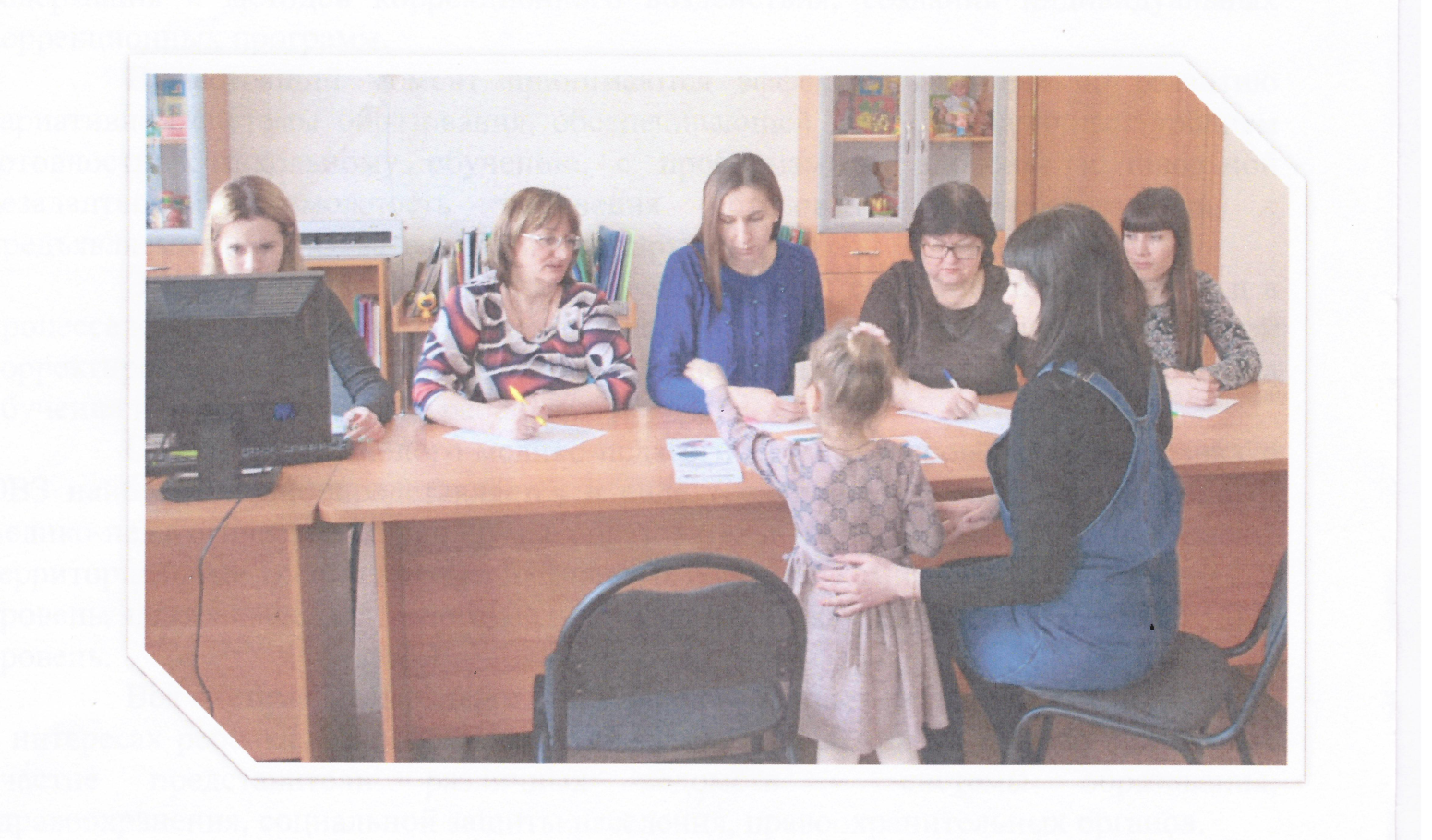 Волгоград 2018Пособие «Комплексное обследование детей и подростков  в условиях ПМПК»  разработано в помощь специалистам психолого-медико-педагогических комиссий. Актуальность данного пособия обусловлена тем, что его содержание раскрывает особенности проведения комплексного обследования ребёнка в условиях ПМПК, базируется полностью на имеющихся инструктивно-директивных документах и представляет собой ориентированную на практическое использование технологию организации и проведения системы психолого-медико-педагогических мероприятий. В пособии достаточно полно представлен алгоритм обследования ребёнка на ПМПК, специфика деятельности специалистов психолого-медико-педагогического сопровождения всех уровней. Составители:Н. А. Судакова – директор ГБУ Волгоградского ППМС-центра.Л.Ю. Косьяненко – заместитель директора ГБУ Волгоградского ППМС-центра.Т.М. Шалина – учитель-дефектолог центральной психолого-медико-педагогической комиссии Волгоградской области.Е. Р. Шулепова – учитель-логопед центральной психолого-медико-педагогической комиссии.А.В. Гронова – педагог-психолог центральной психолого-медико-педагогической комиссии.Е. А. Кузнецова – социальный педагог центральной психолого-медико-педагогической комиссии.Координаты:г. Волгоград, ул. 64-й Армии, 111аГосударственное бюджетное учреждение для детей, нуждающихся в психолого-педагогической и медико-социальной помощи, "Волгоградский областной центр психолого-медико-социального сопровождения"Телефоны: 8 (8442) 44-89-65, 66-02-72наш сайт:cpmpk34.com.rue-mail: ppmscentr2010@mail.rue-mail: info@cpmpk34.com.ru 